Lunch på Sportköket lördag och söndag 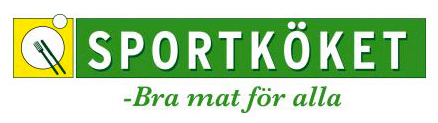 Föreställs senast 25/2 till arrangemang@vasterasfriidrott.se. 80 kr/måltid. Betalning sker till bankgiro 5682-6019 (Västerås FK) i samband med anmälan. Lunchen serveras mellan 11.00-14.00 lördag och söndag.Lördag 9/3Pasta med KöttfärssåsKycklinggryta med risSöndag 10/3Köttbullar med potatismosKöttgryta med risSallad, bröd och måltidsdryck ingår. Finns även vegetariskt alternativ. Uppge detta i anmälan. Samtliga rätter är glutenfria förutom pasta med köttfärssås.Karta till Sportkökethttps://www.google.com/maps?ll=59.611639,16.56323&z=15&t=m&hl=sv-SE&gl=US&mapclient=embed&cid=2513057704773633029